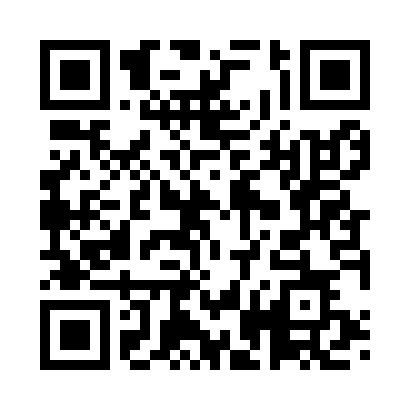 Prayer times for Ausa-Corno, ItalyWed 1 May 2024 - Fri 31 May 2024High Latitude Method: Angle Based RulePrayer Calculation Method: Muslim World LeagueAsar Calculation Method: HanafiPrayer times provided by https://www.salahtimes.comDateDayFajrSunriseDhuhrAsrMaghribIsha1Wed3:545:541:046:058:1510:072Thu3:525:531:046:068:1610:093Fri3:495:511:046:078:1710:114Sat3:475:501:046:078:1910:135Sun3:455:481:046:088:2010:156Mon3:425:471:046:098:2110:177Tue3:405:451:046:108:2210:198Wed3:385:441:046:108:2410:219Thu3:365:431:036:118:2510:2310Fri3:335:411:036:128:2610:2511Sat3:315:401:036:138:2710:2712Sun3:295:391:036:138:2910:2913Mon3:275:381:036:148:3010:3214Tue3:255:361:036:158:3110:3415Wed3:235:351:036:158:3210:3616Thu3:205:341:036:168:3310:3817Fri3:185:331:036:178:3410:4018Sat3:165:321:046:178:3610:4219Sun3:145:311:046:188:3710:4420Mon3:125:301:046:198:3810:4621Tue3:105:291:046:198:3910:4822Wed3:085:281:046:208:4010:4923Thu3:065:271:046:218:4110:5124Fri3:045:261:046:218:4210:5325Sat3:035:251:046:228:4310:5526Sun3:015:251:046:238:4410:5727Mon2:595:241:046:238:4510:5928Tue2:575:231:046:248:4611:0129Wed2:565:221:056:248:4711:0230Thu2:545:221:056:258:4811:0431Fri2:525:211:056:258:4911:06